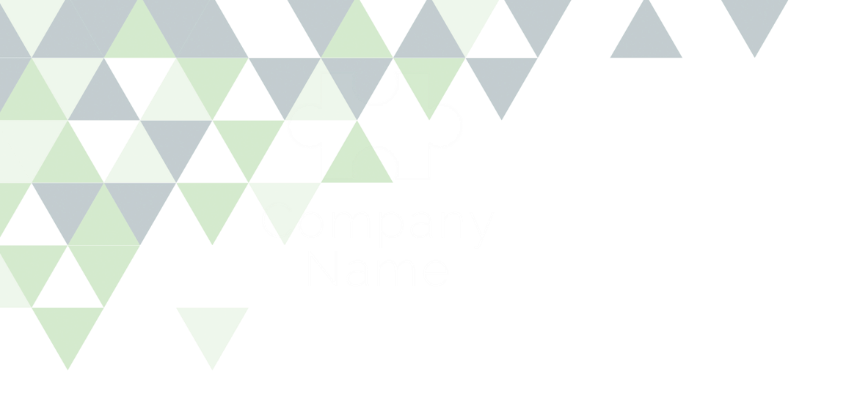 ΘΕΜΑ ΑΑ1. α. Ποια συνάρτηση λέγεται περιοδική;Μονάδες 5β. Τι λέγεται περίοδος μίας συνάρτησης;Μονάδες 5Α2 . Να γραφούν οι λύσεις της τριγωνομετρικής εξίσωσης .Μονάδες 5Α3. Να σημειώσετε Σ για τις Σωστές και Λ για τις Λάθος προτάσεις:α. Η συνάρτηση  έχει μέγιστο .Μονάδες 2β. Η συνάρτηση  έχει περίοδο .Μονάδες 2γ. Η γραφική παράσταση της συνάρτησης  τέμνει τον άξονα  σε άπειρα σημεία.Μονάδες 2δ. Η εξίσωση  είναι αδύνατη.Μονάδες 2ε. Η εξίσωση  έχει ακριβώς δύο λύσεις.Μονάδες 2ΘΕΜΑ ΒΔίνεται η συνάρτηση .Β1. Να βρεθεί η περίοδος και τα ακρότατα της fΜονάδες 7Β2. Να λυθούν οι εξισώσεις:α.  Μονάδες 9β. Μονάδες 9ΘΕΜΑ ΓΔίνεται η συνάρτηση .Γ1. Να βρεθεί η περίοδος της fΜονάδες 2Γ2. Να βρεθεί η μέγιστη και η ελάχιστη τιμή της Μονάδες 4Γ3. Να γίνει η γραφική της παράστασηΜονάδες 4Γ4. Να λυθούν οι εξισώσεις:α.  Μονάδες 5β.  Μονάδες 5γ.  Μονάδες 5ΟΠΟΙΟΣ ΕΠΙΜΕΝΕΙ…ΝΙΚΑ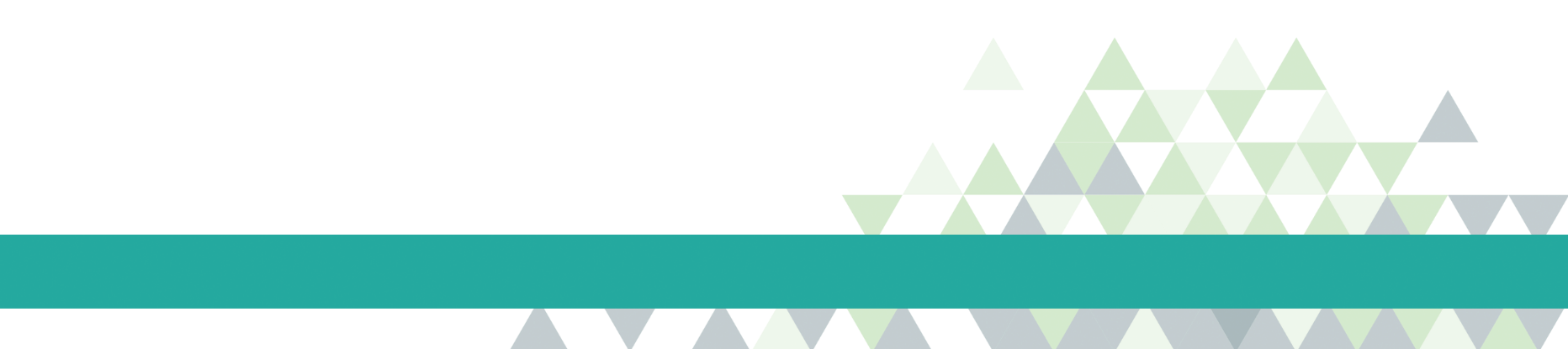 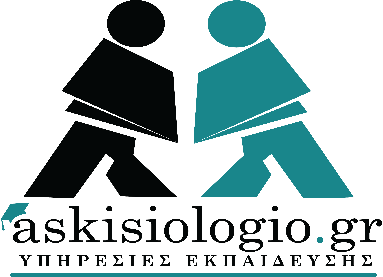 ΚΡΙΤΗΡΙΟ ΑΞΙΟΛΟΓΗΣΗΣΤΑΞΗ: B ΛΥΚΕΙΟΥΜΑΘΗΜΑ: ΑΛΓΕΒΡΑΚΑΦΑΛΑΙΟ: ΤΡΙΓΩΝΟΜΕΤΡΙΑΕΠΙΜΕΛΕΙΑ: ΜΠΟΖΑΤΖΙΔΗΣ ΒΑΣΙΛΗΣ